關渡自然公園   一般團體入園申請表(共兩面)歡迎參訪關渡自然公園！為使作業順利，請詳細填寫本表後傳真至：(02)2858-7416環教部。若您在傳真之後三個工作天內未收到我們的入園回函，請主動與我們聯繫，謝謝。關渡自然公園   團體入園須知關渡自然公園到園交通指引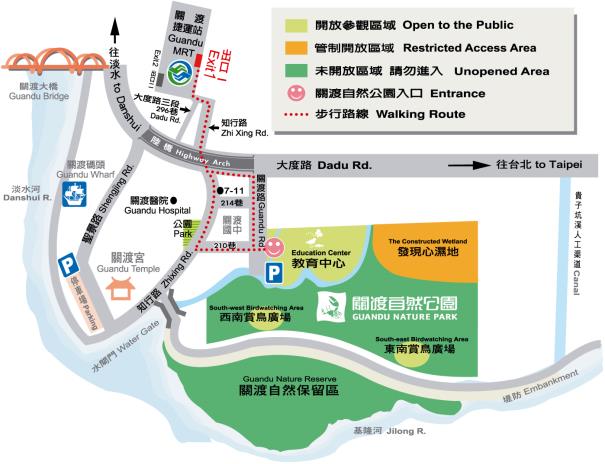 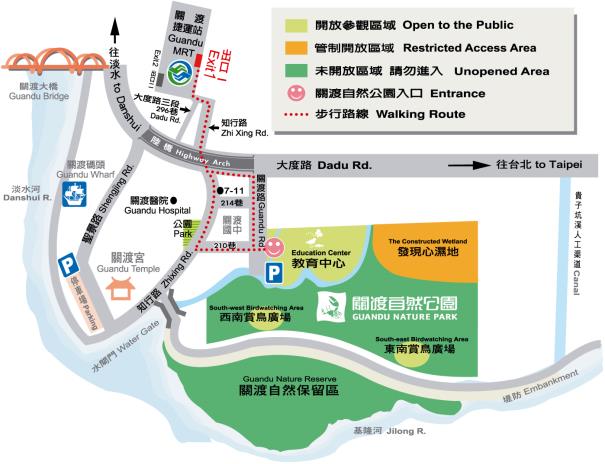 【捷運】搭捷運淡水線至關渡站，由大度路出口(1號出口)出站，可轉搭大南客運小23路(往關渡宮)、紅35路公車，即可抵達「關渡自然公園」站；或可步行約10多分鐘即可抵達本園。【公車】搭302號公車，於關渡國中站下車，順著國中圍牆旁人行道步行約3分鐘即可抵達本園。【開車】＊由台北方向到園者------由於大度路禁止左轉關渡路，請於大度路路橋下橋孔迴轉，再右轉關渡路即可抵達本園；由淡水方向到園者------請往台北方向下大度路路橋後，右轉關渡路即可抵達本園(由於陸橋右側有直行車道，右轉時請留意右方直行車道來車)。【遊覽車】1.由於大度路禁止左轉關渡路，由台北方向到園者，請前行至大度路路橋下的橋孔迴轉，再右轉關渡路即可抵達本園。2.參觀人員請先下車至入口廣場報到，遊覽車可往鄰近的關渡宮收費停車場停放。團體名稱填表日期年    月    日團體組成□學校團體（□國中 □高中 □大專院校 □研究所   □社區大學 □安親班）□社會團體（□非政府組織  □政府單位 □工商機構 □宗教社團 □民間社團 □里民活動    □家族聯誼 □其他：_____  ）□學校團體（□國中 □高中 □大專院校 □研究所   □社區大學 □安親班）□社會團體（□非政府組織  □政府單位 □工商機構 □宗教社團 □民間社團 □里民活動    □家族聯誼 □其他：_____  ）□學校團體（□國中 □高中 □大專院校 □研究所   □社區大學 □安親班）□社會團體（□非政府組織  □政府單位 □工商機構 □宗教社團 □民間社團 □里民活動    □家族聯誼 □其他：_____  ）□學校團體（□國中 □高中 □大專院校 □研究所   □社區大學 □安親班）□社會團體（□非政府組織  □政府單位 □工商機構 □宗教社團 □民間社團 □里民活動    □家族聯誼 □其他：_____  ）□學校團體（□國中 □高中 □大專院校 □研究所   □社區大學 □安親班）□社會團體（□非政府組織  □政府單位 □工商機構 □宗教社團 □民間社團 □里民活動    □家族聯誼 □其他：_____  ）□學校團體（□國中 □高中 □大專院校 □研究所   □社區大學 □安親班）□社會團體（□非政府組織  □政府單位 □工商機構 □宗教社團 □民間社團 □里民活動    □家族聯誼 □其他：_____  ）主要年齡5-12歲 □12-17歲 □17-30歲 □30-50歲：□50歲以上5-12歲 □12-17歲 □17-30歲 □30-50歲：□50歲以上5-12歲 □12-17歲 □17-30歲 □30-50歲：□50歲以上5-12歲 □12-17歲 □17-30歲 □30-50歲：□50歲以上5-12歲 □12-17歲 □17-30歲 □30-50歲：□50歲以上5-12歲 □12-17歲 □17-30歲 □30-50歲：□50歲以上人數小孩（學生）_____人 ; 成人（教師）_____ 人 ; 總計_____人＊請註明主要解說對象：___________________。小孩（學生）_____人 ; 成人（教師）_____ 人 ; 總計_____人＊請註明主要解說對象：___________________。小孩（學生）_____人 ; 成人（教師）_____ 人 ; 總計_____人＊請註明主要解說對象：___________________。小孩（學生）_____人 ; 成人（教師）_____ 人 ; 總計_____人＊請註明主要解說對象：___________________。小孩（學生）_____人 ; 成人（教師）_____ 人 ; 總計_____人＊請註明主要解說對象：___________________。小孩（學生）_____人 ; 成人（教師）_____ 人 ; 總計_____人＊請註明主要解說對象：___________________。參訪性質休閒活動 □聯誼活動  □培訓活動 □公務參訪 □學術參訪 □贊助參訪□學校課程，配合領域(課程)為__________ 環境教育活動(因應環教法第19條)休閒活動 □聯誼活動  □培訓活動 □公務參訪 □學術參訪 □贊助參訪□學校課程，配合領域(課程)為__________ 環境教育活動(因應環教法第19條)休閒活動 □聯誼活動  □培訓活動 □公務參訪 □學術參訪 □贊助參訪□學校課程，配合領域(課程)為__________ 環境教育活動(因應環教法第19條)休閒活動 □聯誼活動  □培訓活動 □公務參訪 □學術參訪 □贊助參訪□學校課程，配合領域(課程)為__________ 環境教育活動(因應環教法第19條)休閒活動 □聯誼活動  □培訓活動 □公務參訪 □學術參訪 □贊助參訪□學校課程，配合領域(課程)為__________ 環境教育活動(因應環教法第19條)休閒活動 □聯誼活動  □培訓活動 □公務參訪 □學術參訪 □贊助參訪□學校課程，配合領域(課程)為__________ 環境教育活動(因應環教法第19條)團體聯絡人先生/小姐先生/小姐團體成員使用語言國語台語客家語外語：______國語台語客家語外語：______國語台語客家語外語：______聯絡方式TEL(日)：             TEL(夜)：             FAX(必填)：TEL(日)：             TEL(夜)：             FAX(必填)：TEL(日)：             TEL(夜)：             FAX(必填)：TEL(日)：             TEL(夜)：             FAX(必填)：TEL(日)：             TEL(夜)：             FAX(必填)：TEL(日)：             TEL(夜)：             FAX(必填)：聯絡方式手   機：             E – mail(必填)：        手   機：             E – mail(必填)：        手   機：             E – mail(必填)：        手   機：             E – mail(必填)：        手   機：             E – mail(必填)：        手   機：             E – mail(必填)：        聯絡地址□ □ □□ □ □□ □ □□ □ □□ □ □□ □ □入園時間____年____月____日____午____時____分，至____午____時____分止____年____月____日____午____時____分，至____午____時____分止____年____月____日____午____時____分，至____午____時____分止____年____月____日____午____時____分，至____午____時____分止____年____月____日____午____時____分，至____午____時____分止____年____月____日____午____時____分，至____午____時____分止資訊來源□關渡自然公園舉辦之研習營   □自然公園資訊（園區網站、海報、e-mail、宣傳摺頁等） □政府部門公文（            局）□              網站 □其他                 □關渡自然公園舉辦之研習營   □自然公園資訊（園區網站、海報、e-mail、宣傳摺頁等） □政府部門公文（            局）□              網站 □其他                 □關渡自然公園舉辦之研習營   □自然公園資訊（園區網站、海報、e-mail、宣傳摺頁等） □政府部門公文（            局）□              網站 □其他                 □關渡自然公園舉辦之研習營   □自然公園資訊（園區網站、海報、e-mail、宣傳摺頁等） □政府部門公文（            局）□              網站 □其他                 □關渡自然公園舉辦之研習營   □自然公園資訊（園區網站、海報、e-mail、宣傳摺頁等） □政府部門公文（            局）□              網站 □其他                 □關渡自然公園舉辦之研習營   □自然公園資訊（園區網站、海報、e-mail、宣傳摺頁等） □政府部門公文（            局）□              網站 □其他                 園區資訊願意收到關渡自然公園的相關訊息嗎（約每週一次）？□希望收到  □不希望收到願意收到關渡自然公園的相關訊息嗎（約每週一次）？□希望收到  □不希望收到願意收到關渡自然公園的相關訊息嗎（約每週一次）？□希望收到  □不希望收到願意收到關渡自然公園的相關訊息嗎（約每週一次）？□希望收到  □不希望收到願意收到關渡自然公園的相關訊息嗎（約每週一次）？□希望收到  □不希望收到願意收到關渡自然公園的相關訊息嗎（約每週一次）？□希望收到  □不希望收到服    務    需    求　（團體人數滿三○人以上視為團體）影片約15-22分鐘 不希望觀賞。希望觀賞，由園區依參訪行程安排時間。影片約15-22分鐘 不希望觀賞。希望觀賞，由園區依參訪行程安排時間。影片約15-22分鐘 不希望觀賞。希望觀賞，由園區依參訪行程安排時間。影片約15-22分鐘 不希望觀賞。希望觀賞，由園區依參訪行程安排時間。影片約15-22分鐘 不希望觀賞。希望觀賞，由園區依參訪行程安排時間。服    務    需    求　（團體人數滿三○人以上視為團體）付費導覽解說服務適用於每週二~週日＊30人以上每人收費150元，未滿30人收費請來電洽詢。＊請於參訪日三週前提出申請，以利解說人力之安排。＊請勾選下列其中一項的活動方案；每一教育活動皆為2小時。□【賞鳥初體驗】2小時。活動主軸：認識賞鳥方法與裝備，培養賞鳥基礎能力。（主要設施區）□【戀戀濕坔】2小時。活動主軸：認識濕地生態，觀察濕地小生物。（主要設施區）□【發現心濕地】2小時。活動主軸：認識濕地的功能與濕地生態。（自然中心 + 心濕地）＊30人以上每人收費200元，未滿30人收費請來電洽詢。□【戀戀心濕坔】3小時。（主要設施區+心濕地）   活動主軸：認識濕地的功能與濕地生態，觀察濕地小生物。適用於每週二~週日＊30人以上每人收費150元，未滿30人收費請來電洽詢。＊請於參訪日三週前提出申請，以利解說人力之安排。＊請勾選下列其中一項的活動方案；每一教育活動皆為2小時。□【賞鳥初體驗】2小時。活動主軸：認識賞鳥方法與裝備，培養賞鳥基礎能力。（主要設施區）□【戀戀濕坔】2小時。活動主軸：認識濕地生態，觀察濕地小生物。（主要設施區）□【發現心濕地】2小時。活動主軸：認識濕地的功能與濕地生態。（自然中心 + 心濕地）＊30人以上每人收費200元，未滿30人收費請來電洽詢。□【戀戀心濕坔】3小時。（主要設施區+心濕地）   活動主軸：認識濕地的功能與濕地生態，觀察濕地小生物。適用於每週二~週日＊30人以上每人收費150元，未滿30人收費請來電洽詢。＊請於參訪日三週前提出申請，以利解說人力之安排。＊請勾選下列其中一項的活動方案；每一教育活動皆為2小時。□【賞鳥初體驗】2小時。活動主軸：認識賞鳥方法與裝備，培養賞鳥基礎能力。（主要設施區）□【戀戀濕坔】2小時。活動主軸：認識濕地生態，觀察濕地小生物。（主要設施區）□【發現心濕地】2小時。活動主軸：認識濕地的功能與濕地生態。（自然中心 + 心濕地）＊30人以上每人收費200元，未滿30人收費請來電洽詢。□【戀戀心濕坔】3小時。（主要設施區+心濕地）   活動主軸：認識濕地的功能與濕地生態，觀察濕地小生物。適用於每週二~週日＊30人以上每人收費150元，未滿30人收費請來電洽詢。＊請於參訪日三週前提出申請，以利解說人力之安排。＊請勾選下列其中一項的活動方案；每一教育活動皆為2小時。□【賞鳥初體驗】2小時。活動主軸：認識賞鳥方法與裝備，培養賞鳥基礎能力。（主要設施區）□【戀戀濕坔】2小時。活動主軸：認識濕地生態，觀察濕地小生物。（主要設施區）□【發現心濕地】2小時。活動主軸：認識濕地的功能與濕地生態。（自然中心 + 心濕地）＊30人以上每人收費200元，未滿30人收費請來電洽詢。□【戀戀心濕坔】3小時。（主要設施區+心濕地）   活動主軸：認識濕地的功能與濕地生態，觀察濕地小生物。適用於每週二~週日＊30人以上每人收費150元，未滿30人收費請來電洽詢。＊請於參訪日三週前提出申請，以利解說人力之安排。＊請勾選下列其中一項的活動方案；每一教育活動皆為2小時。□【賞鳥初體驗】2小時。活動主軸：認識賞鳥方法與裝備，培養賞鳥基礎能力。（主要設施區）□【戀戀濕坔】2小時。活動主軸：認識濕地生態，觀察濕地小生物。（主要設施區）□【發現心濕地】2小時。活動主軸：認識濕地的功能與濕地生態。（自然中心 + 心濕地）＊30人以上每人收費200元，未滿30人收費請來電洽詢。□【戀戀心濕坔】3小時。（主要設施區+心濕地）   活動主軸：認識濕地的功能與濕地生態，觀察濕地小生物。服    務    需    求　（團體人數滿三○人以上視為團體）其他服務需求：其他服務需求：其他服務需求：其他服務需求：其他服務需求：其他服務需求：憑  證收銀機發票；三聯式發票發票抬頭：                                統一編號：收銀機發票；三聯式發票發票抬頭：                                統一編號：收銀機發票；三聯式發票發票抬頭：                                統一編號：收銀機發票；三聯式發票發票抬頭：                                統一編號：收銀機發票；三聯式發票發票抬頭：                                統一編號：收銀機發票；三聯式發票發票抬頭：                                統一編號：入園須知：自然中心開放時間平  日 09：00～17：00（16：30停止售票） 假  日 夏令（4-9月）09：00～18：00    冬令（10-3月）09：00～17：30（夏令17：30停止售票；冬令17：00停止售票）休園日 每週的星期一及農曆除夕、初一至初三※當日開放時間以現場公告為準。門票票價(團體教育活動費計費方式請見上頁)全  票：60元團體票：40元(購票人數達30人以上之團體)優待票：30元(1)中、小學學生(2)持當年度志願服務榮譽卡之志工(3)65歲以上長者免  費：(1)身高115公分以下或年齡未滿6歲之兒童。 (2)領有身心障礙手冊證明文件及其必要之陪伴者一人。 (3)設籍於台北市北投區一德里、八仙里、關渡里之里民。 (4)交通部觀光局核發之領隊導遊執業證明人員。(5)全國公、私立高中以下學校教師憑教育部所核發之教師證明免費入園。※凡購買優待票及符合免費條件者，敬請出示相關證件，未攜帶者一律以全票計。※票券限當日有效，經驗票手續後不得要求退票。※如遇不可抗力之事件須休園，恕不另行退票。訂金付費注意事項1.申請解說服務者需預付訂金(教育活動費總額1/3)，請於七日內繳費(未依正常程序3週前申請預約者，需三日內繳付訂金)，並將繳費憑證(空白處註明參訪日期、團體名稱及聯絡人)傳真至本管理處。逾七個工作日未繳付訂金者，視同取消預約申請。2.繳費方式行庫：新光銀行(銀行代碼103)，帳號：0514-10-000069-7，戶名：社團法人台北市野鳥學會關渡自然公園管理處3.退費標準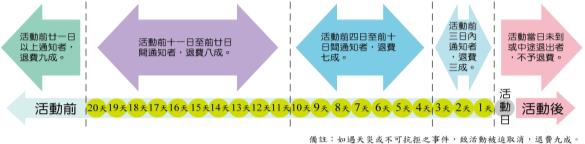 4.其他(1)活動日三天前可接受延期申請，以一次為限，申請期限及活動日期需為原定活動日起三個月內。(2)申請導覽解說之收費以預約申請人數為收費基準，如遇人數異動請於七天前告知環教部，若未告知人數變動，活動當天人數低於預約人數，均以原申請人數計費參觀注意事項1.自然中心1、2樓展區禁止飲食，自行攜帶餐點者，請於戶外野餐。2.愛惜地球資源，請提醒成員自備水壺及充足飲用水，園內戶外區域無飲水機可使用。3.請勿攜帶寵物入園或有任何動物放生行為。4.請勿於園區內放風箏，騎乘機踏車、滑板車及直排輪等。5請勿攀折花木，網鳥、釣魚等動物。6.尊重他人觀賞權益與維持參觀品質，在自然中心內，請勿大聲喧嘩或奔跑。7.全園禁止吸煙停車場收費標準小客車 40元/小時；搭乘大型遊覽車之團體，建議請司機於關渡自然公園入口讓團體下車，再駛至關渡宮附設收費停車場停放。※收費標準如有變動，將以現場公告為主，不再另行通知。關渡自然公園參觀指南	到野外觀察，我們應對所處的自然環境善盡應有的關懷與責任，在享受自然生態之美，親近、體驗自然的同時，減少因活動對自然環境、野生動植物及其他參觀者所造成的干擾。「關渡自然公園」是一個被保護的區域，是特定為動物、植物和自然環境所設立的，是人們學習的場所。請詳閱以下需知並予以配合，與我們一同友善大自然。◎充分的規劃與準備1.進入園區前，請事先做好充分的準備，以增進戶外遊憩體驗的豐富性。2.響應「輕裝、簡食、減廢」的原則，穿著舒適的衣物與便於行走的鞋子，自備水壺、背包(環保袋)，減少拋棄式用具的使用。3.留意氣候狀況，視天候狀況準備防雨、防曬或保暖等衣物及用品。◎留下記錄與記憶在關渡自然公園裡，所有的植物、動物及人工製品我們很重要的寶藏。請運用寫生、照相、拓印、自然觀察筆記的方式留下你的發現與觀察記錄，將美好的回憶收在腦海中，不取走任何物件或摘取植物，讓其他人也能欣賞、體驗自然。◎保持環境原有的風貌1.不任意將外來植物帶入或放養任何生物至自然環境中，以免破壞既有的生態平衡。2.保持園區原有的自然風貌，不任意改變園區的自然與人文環境。◎只在園區已規劃好的步道及參訪範圍內活動請在園區已規劃好的步道及範圍內活動，不走捷徑，並儘可能留下最輕的足跡，避免踐踏或干擾動、植物。◎尊重其他的參觀者在園區中使用手機請降低音量，避免大聲交談或使用收音機等可能干擾他人的設備，並請遵守本管理處參觀規定與限制，以維護自己與他人的體驗品質。小聲交談也可以增加觀察到野生生物的機會喔！◎和大家一起行動請跟著隊伍走，每個隊伍都必須隨時有一位成人。◎適當處理垃圾、維護環境進入園區請攜帶適量的裝備與食物，減少垃圾的製造，並於離園前妥切處理垃圾，共同維護環境整潔。◎尊重野生動植物1.自然環境是各種生物的家，觀賞野生動物應保持距離，留給牠們不受干擾的棲息環境。2.勿任意餵食野生動物，以免影響牠們的健康，造成牠們食性及覓食能力的改變。